PLANINSKO DRUŠTVO ŠOŠTANJ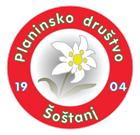 v okviru Področne orientacijske lige Smrekovec 2022/23 objavlja javni razpis zaPLANINSKO ORIENTACIJSKO TEKMOVANJE »ŠOŠTANJ 2023«	VABLJENI!Vodja tekmovanja:Jure Grudnik, 041 437 235Datum tekmovanja:sobota, 1. april 2023Kraj tekmovanja:občina ŠoštanjKategorije:A – učenci do vključno  6. razreda osnovne šoleB – učenci do vključno 9. razreda osnovne šole.C – mladina (do vključno 20 let)D – člani (od 18 let)E – starejši (od 45 let)F – družine (najmanj eden od staršev oz. starih staršev in otroci do vključno 9. razreda osnovne šole)OPOMBE: Tekmovalci lahko tekmujejo v kategorijah D ali E, če so 1. septembra 2022 dopolnili predpisano starost. V kategoriji C lahko tekmujejo tekmovalci, ki do 1. septembra 2022 še niso presegli predpisane starosti.V kategoriji F lahko tekmuje ekipa, ki izpolnjuje pogoje in organizatorjem izjavi, da je družina.V kategoriji E je lahko v petčlanski ekipi največ en tekmovalec, ki je mlajši od predpisane starosti.Sestava ekip:Ekipe sestavlja od tri do pet tekmovalcev. Z dovoljenjem organizacijskega odbora lahko tekmuje ekipa z dvema članoma.Vsi tekmovalci tekmujejo na lastno odgovornost.Dodatno gradivo:Planinstvo od A do Ž – zbirka nalog s tekmovanj Mladina in gore (PZS, 2021)Zborno mesto in začetek tekmovanja:Zborno mesto in začetek tekmovanja:Ura začetka:Ob 8.00 uri, start prvih ekip ob 8.15.Lokacija:Vila Lučka, Koroška cesta 13, 3325 ŠoštanjParkiranje je možno na parkirišču zraven Vile Lučke (v smeri Raven).Predviden zaključek:za vse kategorije je predviden zaključek okoli 13. ure.Prijave:Prijave:Postopek prijave:Prijave je potrebno poslati  na el. naslov smrekovec@gmail.com najkasneje do srede, 29.3.2023.Startnina in način plačila:Startnine ni.Ostale informacije:Ostale informacije:Možnost prehrane:Tekmovalci si sami zagotovijo prehrano.  Podatki o karti:Državna topografska karta DTK 25, merilo 1:25.000. Karto ekipe prevzamejo na štartu.Odpoved tekmovanja:Tekmovanje bo potekalo v vsakem vremenu. V primeru slabševremenske napovedi naj imajo tekmovalci s seboj primerno zaščito.Oprema tekmovalcev:Ekipe morajo biti primerno opremljene za gibanje po terenu ne glede na vremenske razmere. Pravilnik zahteva visoko ali nizko pohodno obutev s podplatom iz narebričene gume za vse kategorije in prvo pomoč za kategorije C, D, E in F.Potrebni tehnični in drugi pripomočki:Ekipe v vseh kategorijah potrebujejo kompas, pisalo in mobilni telefon, ekipe v kategorijah C, D in E pa še opremo za vrisovanje (šestilo, geotrikotnik, kalkulator).Prehod proge:Ekipe morajo progo prehoditi skladno z vrstnim redom številčenja KT. Tekmovalcem je med tekmovanjem prepovedana uporaba prikaza lokacije na grafični karti na katerikoli napravi. Planinske izkaznice:Vsi tekmovalci morajo imeti s seboj planinsko izkaznico (lahko tudi dnevnik Mladega planinca ali Cici dnevnik) z nalepko za plačano članarino v letu 2023.Pravila:Tekmovanje bo potekalo po Pravilniku lige ter Pravilniku POT, ki sta bila sprejeta leta 2019 (objava na: https://mk.pzs.si/vsebina.php?pid=188). 